					Austin Yacht Club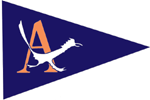 					5906 Beacon Drive
					Austin, TX 78734-1428
					(512) 266-1336							BOARD OF DIRECTOR’S MEETING							Date: January 23, 2020____________________________________________________________________________________2020 Social EventsThe Austin Yacht Club social events have been set or tentatively scheduled for 2020 (see Appendix I).The year’s first social event was the January 18 Frostbite post-race snack. Fifty-two sailors eat veggie soup and ham sandwiches for $8.00 including 10 non-revenue volunteers. For more details see Appendix I.Opening Day Brunch and Ceremony and Blessing of the FleetPlanning is underway for the club’s seminal event, Opening Day Brunch and Ceremony plus a Blessing of the Fleet on Sunday, March 1, 2020. Three catering bids are under review from Gourmet Gals, Nourished Catering, and Phoebe’s Diner.The Social Committee requests approval for the opening day budget below:Attached as Appendix II is the motion to approve the budget.				Austin Yacht Club				5906 Beacon Drive
				Austin, TX 78734-1428
				(512) 266-1336						BOARD OF DIRECTOR’S MEETING						Date: January 23, 2020MOTIONAll Operating Expenses exceeding $1,500, even those within the approved Operating Budget, require prior Board approval.  Every Capital Expenditure requires prior Board Approval, even if the expenditure is within the approval Capital Expenditure Plan.  NAME OF BOARD MEMBER:  Dane OheBOARD POSITION: Commodore I  TO: 	  X   I  THAT:The Board of Directors approve $3,000 for Opening Day Brunch and Ceremony expenses. BACKGROUND/PURPOSE OF MOTION:  	The Austin Yacht Club’s seminal Opening Day Brunch and Ceremony is a traditional event opening the sailing season, introducing new board members, recognizing former Commodores and AYC staff, honoring members who have passed and blessing the fleets.NAME OF PERSON(S) WHO WILL CARRY OUT THE MOTION: Commodore with the assistance of the Social CommitteeAMOUNT REQUESTED: $3,000 IS THIS AN OPERATING EXPENSE OR CAPITAL EXPENDITURE?    X   Operating Expense Line Item – Acct #9130 – Opening DayCapital ExpenditureIS THE AMOUNT INCLUDED IN THE CURRENT YEAR BUDGET? 	    X   Yes No 	 HAVE/WILL MULTIPLE BIDS BE OBTAINED?              X   Yes 	 No2020 Opening Day Brunch2020 Opening Day Brunch2020 Opening Day BrunchMarch 1, 2020Food$2,000 Beverages$200 Cake$100 Decorations$500 Gratuities$220Total$3,000 DateEventEstimated BudgetActual ExpenseRevenue/IncomeNo. of Attendees (Rev/Non-Rev)VolunteersNotesJan. 18 Frostbite Series Veggie Soup & Ham Sandwiches for $8.00$240/30 attendees$90$336/$24652(42 Rev/10 Non-Rev)Marilyn & Jeff Jackson, Event Leads plus Krissy Amato, Monica Paredes, Amy Gunkler, Linda McDavitt & Fred FordJan. 25Frito Pie$240/30 attendeesAnnie & Charlie Lancaster, Event LeadsFeb. 1Baked Potato Bar$240/30 attendeesJennifer Hopgood, Event LeadFeatures Bill Benker’s brisketFeb. 7Phở Gà (Pho Chicken) Cooking Demonstration with Dee Chowfree member event – 16 attendeesDee Chow, Jeff Sabuda, Walter PayneFeb. 8Phở Gà $240/30 attendeesDee Chow & Jeff Sabuda, Event LeadsFeb. 15Frostbite EOS Dinner – Guest Chef Dane Ohe$500/50 attendeesDane OheMarch 1Opening Day Brunch and Ceremony, Blessing of the Fleet$3,000/100 attendeesCathie MartinApril 3Laissez Les Bon Temps Rouler! Gumbo Cooking Demo Diane CovertFree member event- 16 attendeesDiane CovertApril 4EOS Dinner – Guest Chef Diane Covert’s Gumbo$500/50 attendeesDiane Covert & Mark Zion, Event Leads, Monica ParadesMay 2Luau$4,150/135 attendeesCathie MartinFeatures Bill Benker’s pulled porkMay 31Spring Series EOS Dinner – Guest Chef Jackie Wheeless$500/50 attendeesJackie WheelessJuly 3July Picnic & Fireworks Viewing$500/50 attendeesJennifer Hopgood, Event LeadTopper’s Rhum sponsor tastingsNov. 14No Rules! Chili Wars Cook-off & Honor Sail$500/50 attendeesDee Chow & Jeff SabudaTBDEOS Dinner – Guest Chef Taylor Snyder, Blue Duck Winner$500/50 attendeesTaylor SnyderNov. AYC Annual Meeting$200/75 attendeesCathie MartinDec 5AYC Annual Banquet$25,000/156 attendeesDane Ohe, Cathie Martin, Jackie WheelessTBDSea Scouts FundraisersTBDRoad Runner Fundraisers